KNIFE SKILLS STUDY GUIDE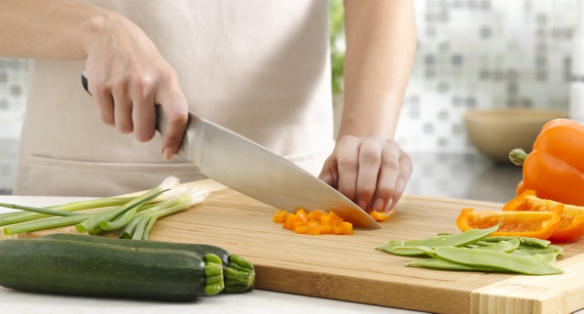 Name: ________________________________Period:______Cutting Boards A cutting board is used to ___________ to prevent damage to the _______________ and to prevent _____________________.Wooden Cutting Boards Keep ___________________ longerAre porous and ____________________________ more easilyPlastic Cutting Boards Can _____________________________________________________ because it’s easier to sanitizeAvailable in _________________________________________ is designed for use with a ________________________.Adopting a _________________________ reduces cross contamination. Stabilizing Cutting Boards Place a ______________________________ the cutting board. Sanitizing Wooden Cutting Boards Scrubbing in ______________________________Use a _____________________________ solution______________ put in the ______________________________________________________ in water Sanitizing Plastic Cutting Boards Scrubbing in _____________________________Use a ______________________ solutionWash in the ________________________Use of Cutting Boards It is advised to _____________ on a separate cutting board from ________, _______vegetables or ready to eat foods to prevent __________________. Chef’s Knife Among the most ________________________Used for daily ______________, slicing, _______________ and mincing. Paring Knife This indispensable knife is handy for __________________________________________, peeling, __________ and slicing small fruits and vegetables. Serrated Knife A serrated bread knife ________, fresh loaves without ________________.It’s also great for cutting _______________________. Care of Knives Should not be washed in the ____________________ or placed in the __________________________.____________________ immediately after the knife enters the dishwater with __________________________. ______________________________Storage of Knives _______________________Cover each blade with a _______________________Knives should not be stored ______________ with other knives or utensils.The knives will ____________________ and the blade will _____________.Batonnet Knife Cut French word for _____________________.Size: ________________________________________ Julienne Knife Cut Size: _________________________________________ Brunoise Knife Cut Begin with ______________________________________________.Size: ___________________________________________________ Small Dice Cut Size: ____________________________________________________ Medium Dice Cut Size: ____________________________________________________ Large Dice Cut Size:  ____________________________________________________Diagonal Knife Cut Cut on a __________________________________________Chiffonade Knife Cut Cutting ______________________ into long, thin strips._____________leaves, _____________________ then slicing the leaves ________________________ to the roll Size: ________________________________________